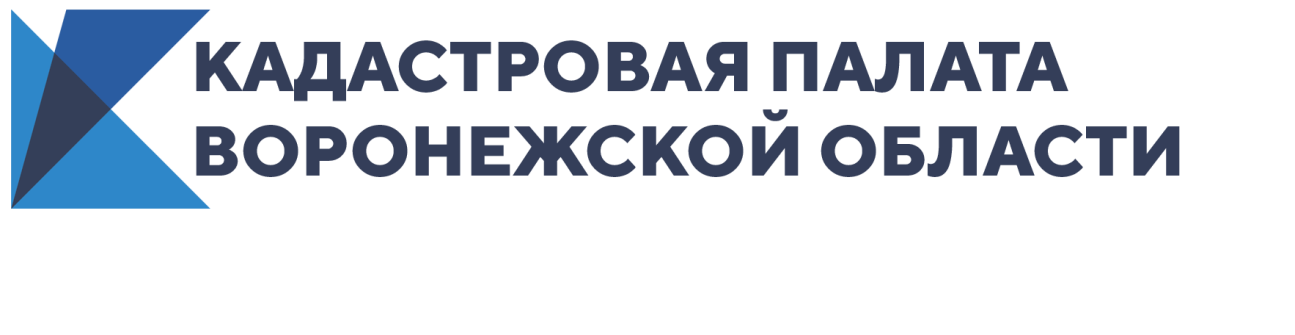 Кадастровая палата ответила на вопросы воронежцевКадастровая палата Воронежской области провела «горячую линию» по вопросам исправления ошибок в сведениях Реестра недвижимости. Размещаем наиболее интересные из них:В чем разница между технической и реестровой ошибкой?Реестровая ошибка - это ошибка, которая внесена в Единый государственный реестр недвижимости (ЕГРН) из документов, поданных в орган регистрации прав. Она может содержаться в межевом или техническом плане, а также в акте обследования. Техническая ошибка – это описки, опечатки, грамматические, арифметические или другие ошибки. Из-за подобных ошибок сведения в ЕГРН отличаются от указанных в документах. Реестровую ошибку следует отличать от технической, так как от этого зависит порядок исправления ошибки.Как исправить техническую ошибку?Исправляется техническая ошибка по решению государственного регистратора в течение трех рабочих дней со дня обнаружения такой ошибки в записях или получения от любого заинтересованного лица заявления об исправлении технической ошибки. Также ошибка может быть исправлена на основании вступившего в законную силу решения суда. Чтобы исправить ошибку, можно обратиться в ближайший офис МФЦ и вместе с заявлением приложить документы, обосновывающие наличие технической ошибки. Исправление технической ошибки осуществляется бесплатно.Вместе с тем, в исправлении технической ошибки орган регистрации может отказать, если последствия влекут за собой прекращение, возникновение или переход зарегистрированного права на объект недвижимости. Если исправление технической ошибки в записях может причинить вред или нарушить законные интересы правообладателей или третьих лиц, такое исправление проводится только по решению суда.Как исправить реестровую ошибку?Реестровая ошибка подлежит исправлению по решению государственного регистратора прав в случаи получения документов, свидетельствующих о наличии реестровых ошибок и содержащих необходимые для их исправления сведения.Поэтому необходимо сначала исправить ошибку в документах, в которых она допущена. Для этого вам нужно обратиться к кадастровому инженеру, в госорганы (органы местного самоуправления) или иному лицу, которое допустило ошибку в документах, и исправить ее. После этого следует подать заявление в орган регистрации прав и приложить к нему исправленные документы.Также исправление реестровой ошибки возможно на основании вступившего в законную силу решения суда об исправлении такой ошибки.Контакты для СМИ Кадастровая палата Воронежской областител.: 8 (473) 327-18-92 (доб. 2429 или 2326)press@36.kadastr.ru